Text Analytics of Selected Reports from the NASA Technical Reports (NTRS)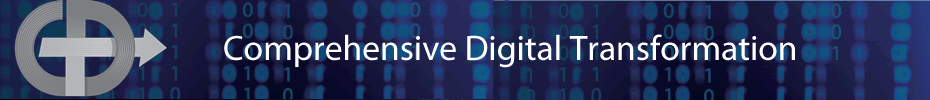 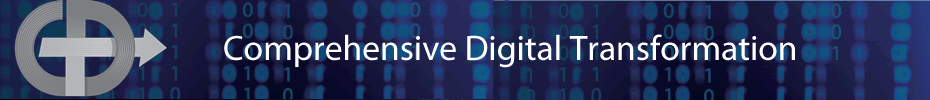 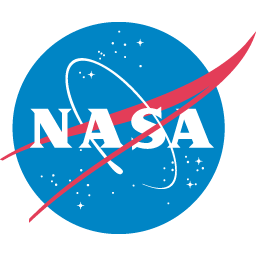 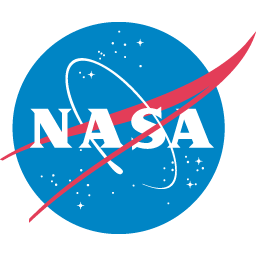 NIFS Internship: Summer 2016 Jefferson Ridgeway, 2016 NIFS Summer InternManjula Ambur, Jeremy Yagle, Ted Sidehamer, NASA Langley Research Center